Learning objectivesTo describe and explain the qualities of a good sports leader.Task: As a sports leader you require various skills and qualities to ensure that you are successful.  Without one of these aspects being in place, you will not be as effective.Your task is to design and produce an A3 poster or A4 leaflet suitable for Year 7 students, which explains simply, in your own words, what each aspect is and why they are required by sports leaders.Your poster/leaflet can be produced by hand or using ICT. If ICT is used It can be enlarged to A3 size once it has been printed out. Make it colourful and eye-catching and easy to understand.Deadline: 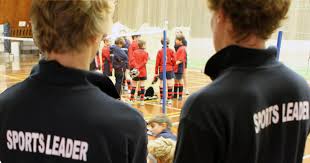 